WWW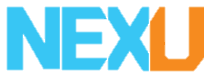 daysSunday (10/27)Monday (10/28)Tuesday (10/29)Wednesday (10/30)Thursday (10/31)Friday (11/1)Saturday (11/2)Picture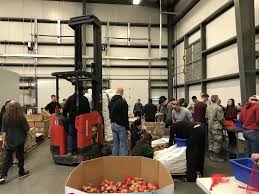 DescriptionLINKLINKLINKLINKLINKLINKhttps://louisvillefamilyfun.net/2013/12/top-10-places-to-volunteer-together-as.html LINKTWITTERIts Volunteer Month! Make sure you kick off the month right by volunteering in your community or a community in need near you!FACEBOOKIts Volunteer Month! Make sure you kick off the month right by volunteering in your community or a community in need near you!daysSunday (11/3)Monday (11/4)Tuesday (11/5)Wednesday (11/6)Thursday (11/7)Friday (11/8)Saturday (11/9)Picture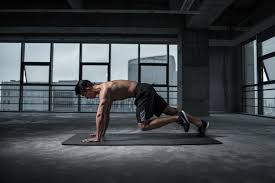 DescriptionLINKLINKhttps://www.uhs.umich.edu/tenthingsLINKLINKLINKLINKLINKTWITTERCheck out the top things you can do for your mental health today! FACEBOOKCheck out the top things you can do for your mental health today! daysSunday (11/10)Monday (11/11)Tuesday (11/12)Wednesday (11/13)Thursday (11/14)Friday (11/15)Saturday (11/16)Picture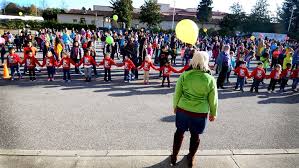 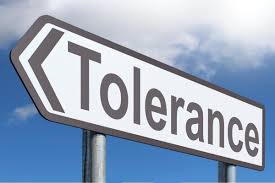 DescriptionLINKLINKLINKLINKWorld Kindness Day LINKLINKLINKInternational Day for Tolerance TWITTERIt’s World Kindness Day! Spread kindness to your family, friends, strangers and peers. A simple smile can go a long way. Be open-minded. Tolerance is key when opening your mind while meeting new people.FACEBOOKIt’s World Kindness Day! Spread kindness to your family, friends, strangers and peers. A simple smile can go a long way.Be open-minded. Tolerance is key when opening your mind while meeting new people.daysSunday (11/17)Monday (11/18)Tuesday (11/19)Wednesday (11/20)Thursday (11/21)Friday (11/22)Saturday (11/23)Picture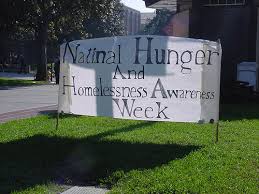 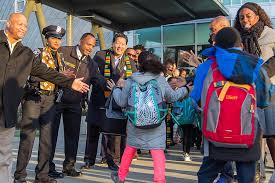 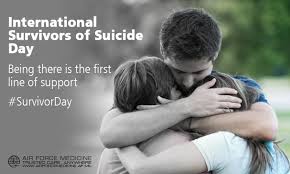 DescriptionLINKhttp://www.kyharvest.com/donate.htmlNational Hunger Awareness Week LINKLINKLINKLINKNational Parental Involvement Day LINKLINKhttps://afsp.org/take-action/International Survivors of Suicide DayTWITTERThanksgiving is near! Open your hearts this holiday season and help feed the hungry in your community.Be an active parent! Take extra time to check in on how your kids are feeling.Take a moment to reflect on the internal struggles that others may be going through daily. FACEBOOKThanksgiving is near! Open your hearts this holiday season and help feed the hungry in your community. Be an active parent! Take extra time to check in on how your kids are feeling.Take a moment to reflect on the internal struggles that others may be going through daily.daysSunday (11/24)Monday (11/25)Tuesday (11/26)Wednesday (11/27)Thursday (11/28)Friday (11/29)Saturday (11/30)Picture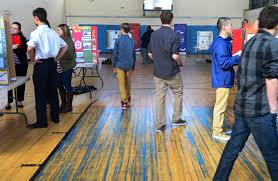 DescriptionLINKLINKLINKLINKLINKhttps://www.takingcharge.csh.umn.edu/10-ways-be-more-thankful-personLINKLINKTITTERHappy Thanksgiving! Enjoy the time you have with family and friends. FACEBOOKHappy Thanksgiving! Enjoy the time you have with family and friends. 